LijmenIk had drie beestjes,drie beestjes van steen.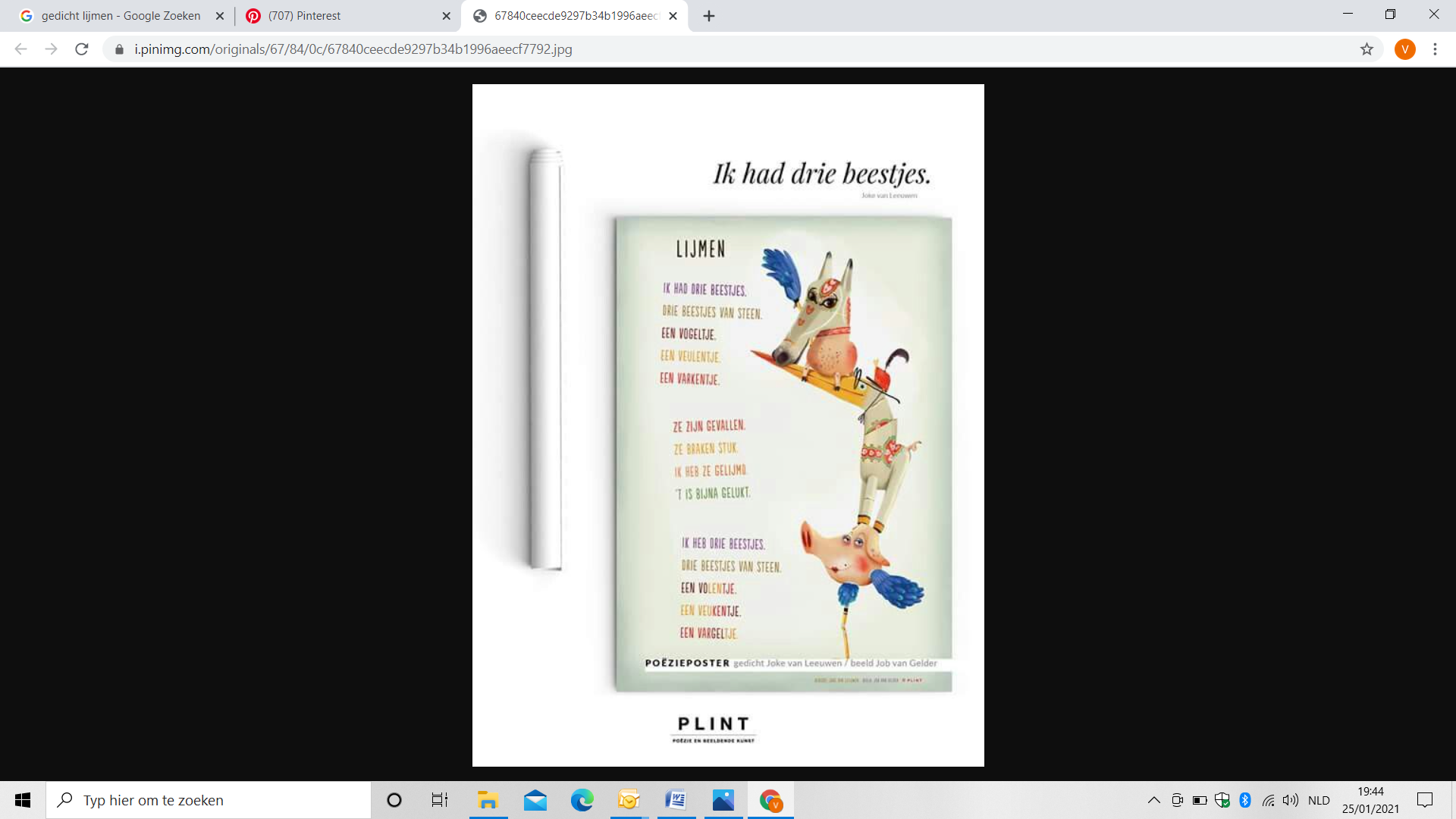 Een vogeltjeEen veulentje.Een varkentje.Ze zijn gevallen.Ze braken stuk.Ik heb ze gelijmd.’t Is bijna gelukt.Ik heb drie beestjes,drie beestjes van steen.Een volentje.Een veukentje.Een vargeltje.Lijmen Joke van LeeuwenIn: Ozo heppiejerOpdracht:Bespreek: Wat is hier gebeurd?Maak zelf ook drie ‘nieuwe’ dieren door bestaande dierennamen door elkaar te halen.KunstDe O zeggen Met je mond dichtIs niet eenvoudigMaar de M zeggenMet je mond openDat is pas een kunststukKunst	Rudy KousbroekIn: Dierentalen en ander gedichtenOpdracht:Probeer dit kunststuk maar eens uit!Voor de klasIk wou dat ik een slak was,dan kroop ik in mijn huisje weg.Ik wou dat ik een wandelende tak was,onzichtbaar onder een kale heg.Ik wou dat ik behang was,bij het plafond daar bovenaan.Maar ik wou dat ik niet bang was,om dadelijk voor de klas te staan.Voor de klas	Djordy KockOpdracht:Waarom wil de dichter een slak zijn?Waarom wil hij een wandelende tak zijn?Waarom wil hij behang zijn?Wat willen jullie zijn?Ik wou …Ik wou, ik wou …Ik weet niet wat ik wouBinnen is het stomBuiten is het kouMijn hoofd kan niet verzinnenMaar ik wil niet meer binnenEn waar zijn alle kinderen heen?Ik wou, ik wou … nooit meer alleenIk wou …	Miep DiekmanOpdracht:In het begin van het gedicht lijkt het alsof de dichter niet weet wat ze wil.  Hoe zou ze zich dan voelen, denk je?Op het einde geeft ze iets toe.  Hoe voelt ze zich dan?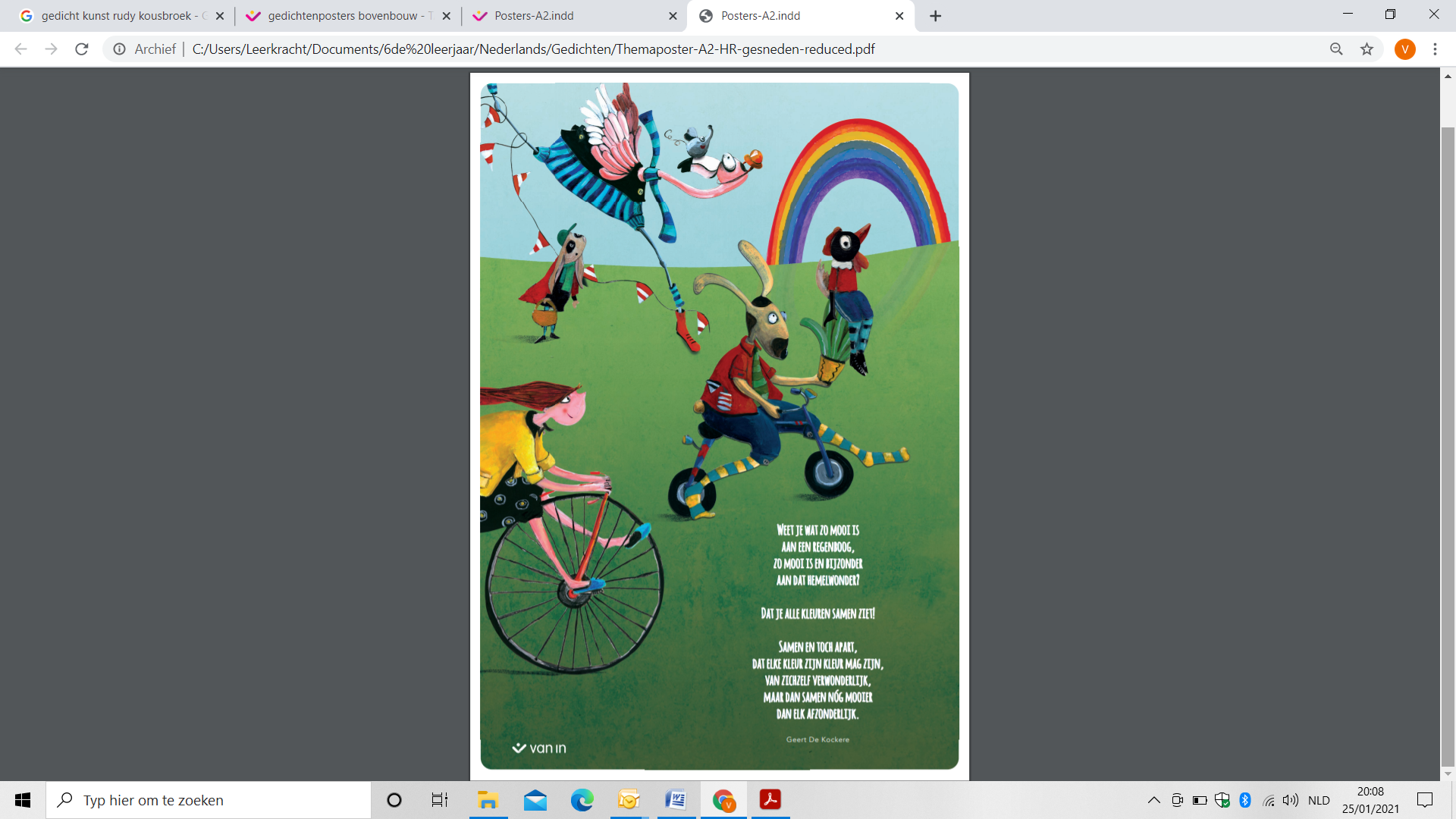 Opdracht:Maak een persoonlijke regenboog met zeven kleuren die jij het mooist vindt!Zoet en zout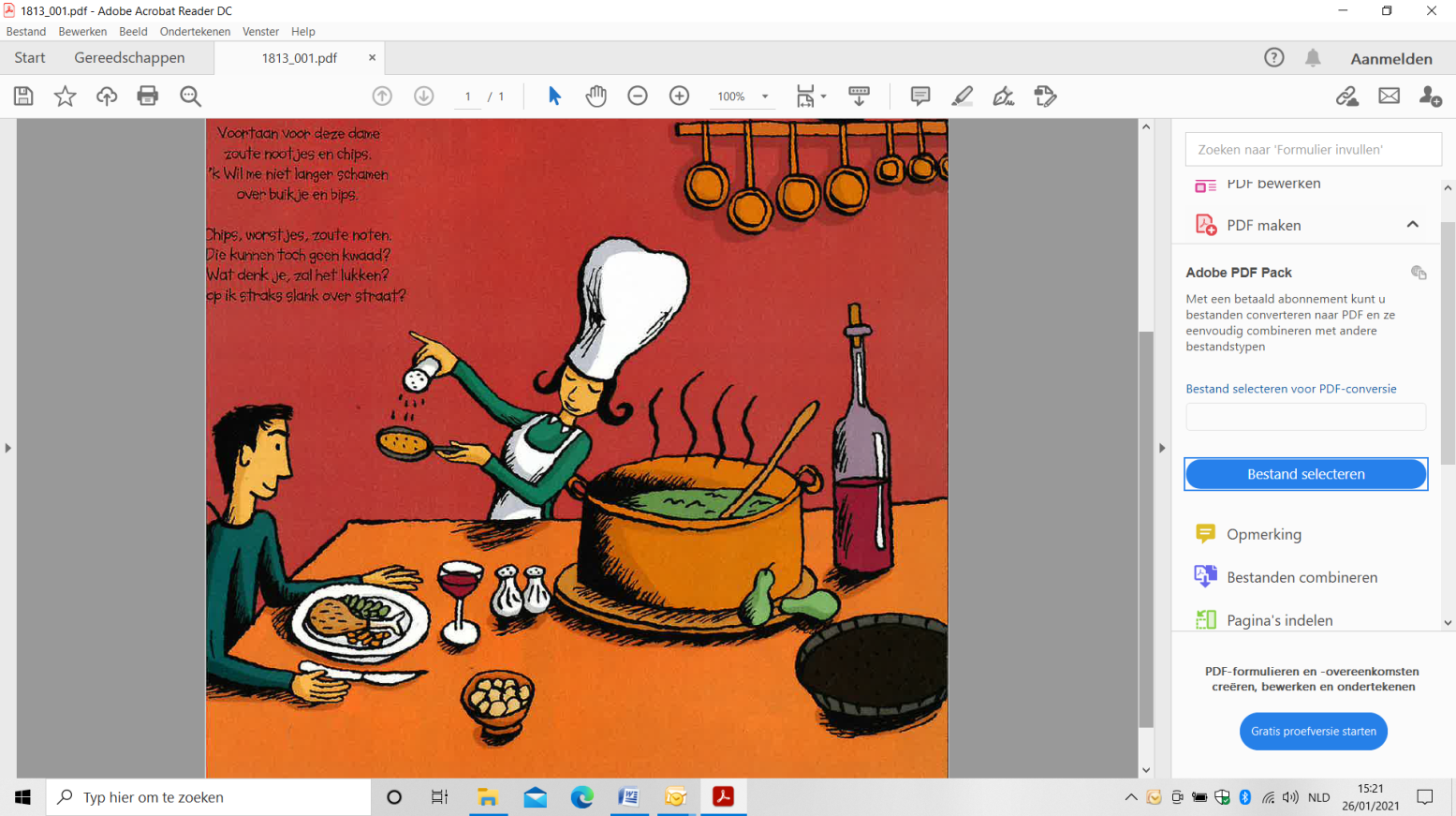 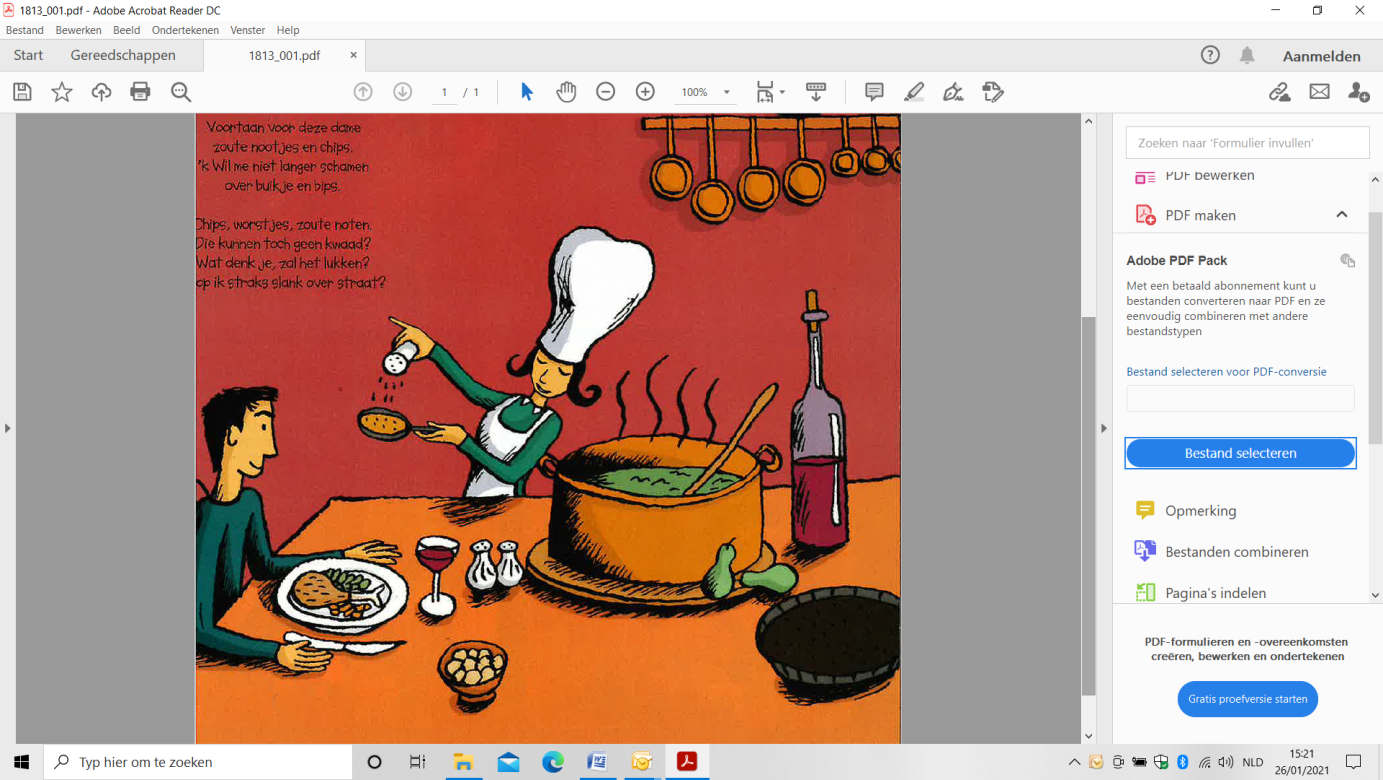 Zoet, zoet, zoet.Ik stop ermee! Voorgoed!Ik maakte het veel te bont,word stilaan kogelrond.Gedaan met chocola,ijsjes, koekjes en vla.Ik zweer het: deze mondeet nog alleen gezond! Voortaan voor deze damezoute nootjes en chips.‘k wil me niet langer schamenover buikje en bips.Chips, worstjes, zoute notenDie kunnen toch geen kwaad?Wat denk je, zal het lukken?Loop ik straks slank over straat?Zoet en zout	Gil vander HeydenOpdracht:Bespreek:  Zal het haar lukken om op die manier slank te worden?  Waarom wel of waarom niet?De pinguïn en de papegaaiDag papegaai, zei de pinguïn.Dag papegaai, zei de papegaai.Nee, zei de pinguïn, jij moet dag pinguïn zeggen.Nee, zei de papegaai, jij moet dag pinguïn zeggen.Nee, zei de pinguïn, ik ben een pinguïn.Nee, zei de papegaai, ik ben een pinguïn.Jij bent een papegaai, zei de pinguïn.Jij bent een papegaai, zei de papegaai.Stomme papegaai, zei de pinguïn.Stomme pinguïn, zei de papegaaiDe pinguïn en de papegaai	Eric van OsOpdracht:Bespreek:  Wat is hier aan de hand?Doe-opdracht: Speel dit gedichtje per 2 na: één persoon is de pinguïn, één persoon is de papegaai.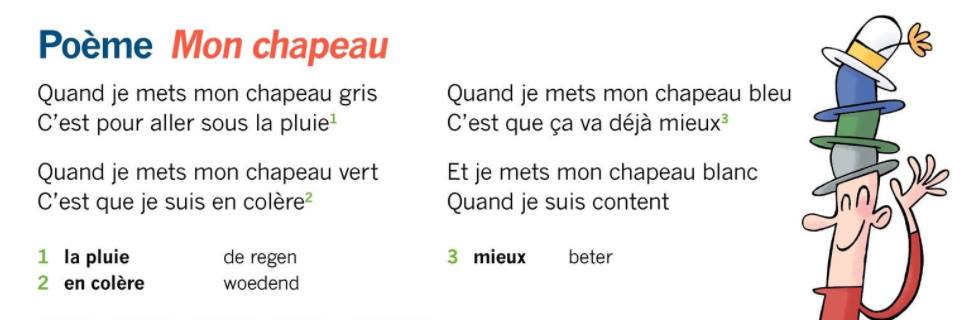 Opdracht:Indien je vandaag een hoed op had, welke kleur zou je hem geven?  Waarom?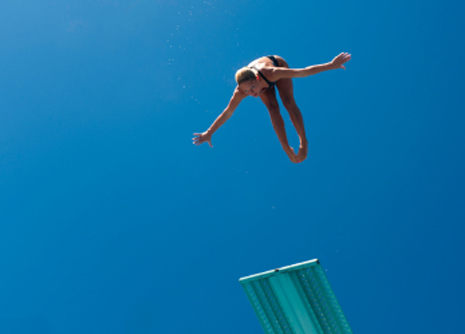 De schoonste sprongDe mooiste duik die er ooit werd gedokenstaat op naam van Marie Kokkerel uit Hoboken.Ze sprong van de springplank met een sierlijk gebaaren dook in de diepte met wapperend haar.Ze maakte dertig salto’s te snel voor het oog,draaiend om haar as beschreef ze menig fraaie boog.Na twintig pirouettes, als een gek draaide ze rond,zag ze dat in ’t zwembad geen druppel water stond.De schoonste sprong	Shel SilversteinLicht op zolderOpdracht:Noteer de rijmwoorden die in het gedicht voorkomen.Extra:Welke gezichtsuitdrukking zou Marie gehad hebben op het einde van het gedicht?Probeer het eens te tekenen!RommelkamerWie hier toch woont, die moest zich schamen.zijn onderbroek hangt aan de lamp,Een schoolboek slingert langs de ramen,zijn stoel vol spullen is een ramp.Zijn regenjas ligt op de schommel,over de wekker hangt een pet,Zijn hemd ligt in de koekjestrommel,een hagedis ligt in zijn bed.Zijn grote sokken langs de murenverspreiden een onfrisse geurtot in de huizen van de buren,zijn broek hangt doelloos aan de deur.Wie hier toch woont, die moest zich schamen,niet soms, maar ieder ogenblik.Wie woont er dan?  Ik noem geen namen.Wie woont er dan? Nou ja.  Dus ik.Rommelkamer		Shel SilversteinOpdracht:In deze kamer ligt het helemaal niet netjes.  Welke zin uit het gedicht vind jij het ergst?Een griepje graagMeisje:	goedemorgen, dokter		ik heb een rare vraag		heeft u voor mij een beetje griep		dan blijf ik thuis vandaag		een beetje snot		een beetje hoest		een beetje rode hond		wat vlekjes of wat pukkeltjes		dat lijkt me wel gezondDokter:	het spijt me maar ik heb helaas		geen ziekten meer in huis		maar wil je even niet naar school		blijf zondag dan maar thuisOpdracht:Wou het meisje echt ziek zijn?Waarom stelde zij die vraag aan de dokter?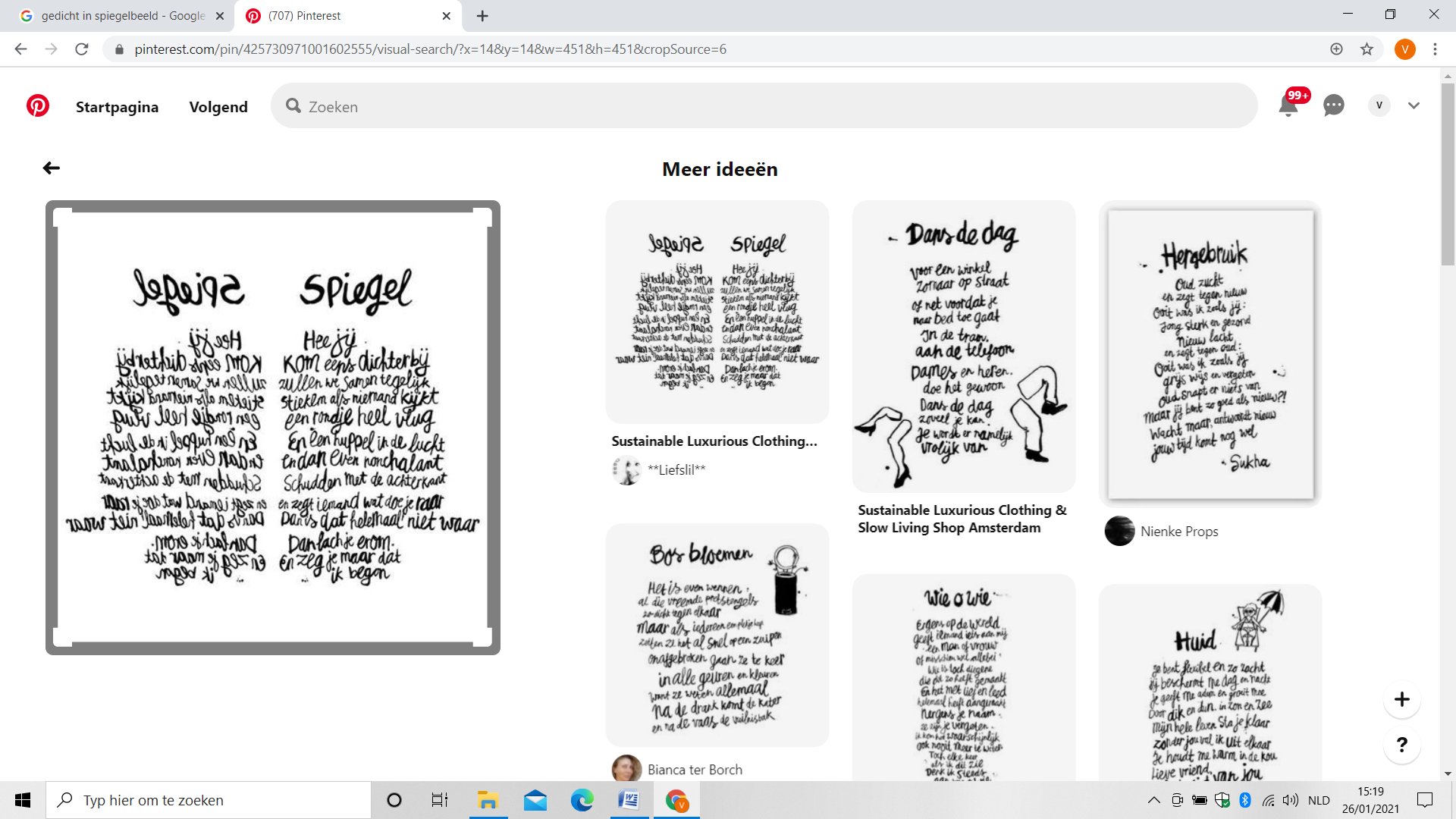 Opdracht:Tegen wie spreekt de dichter?Naam:____________________________			datum:____________Antwoordenblad gedichtenwandelingTot slot: Welk gedicht vindt jij het mooist?_______________________________________________________________Kies uit dat gedicht de mooiste zin.  Noteer deze hieronder._______________________________________________________________Vorm samen met jullie groepje een nieuw gedicht door jullie mooiste zinnen onder elkaar te schrijven:______________________________________________________________________________________________________________________________________________________________________________________________________________________________________________________________Lijmendrie ‘nieuwe’ dieren:1._____________________________________________2._____________________________________________3._____________________________________________Voor de klasantwoord 1:________________________________________________antwoord 2:________________________________________________antwoord 3:________________________________________________antwoord 4:_________________________________________________Ik wou …___________________________________________________________________________________________________________________________________________________regenboogMaak hieronder de regenboogZoet en zout_____________________________________________________________________________________________________________________________________________Mon chapeau_______________________________________________De schoonste sprongRijmwoorden:__________________________________________________________________________________________________________________________________________________________________________________________________Rommelkamer__________________________________________________________________________________________________Een griepje graag___________________________________________________________________________________________________________________________________________________Spiegel_________________________________________________